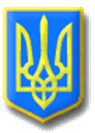 ЛИТОВЕЗЬКА СІЛЬСЬКА РАДАІВАНИЧІВСЬКОГО РАЙОНУ, ВОЛИНСЬКОЇ ОБЛАСТІПРОТОКОЛДвадцять третьої сесії сільської ради сьомого скликанняВід 28 лютого 2019 року                                                                         с. ЛитовежВсього обрано 22 депутатиПрисутні на сесії 16 депутатів:Ганюк Лілія Іванівна,   Глушнюк Юрій Олександрович,  Крась Сергій Васильович, Касянчук Олена Леонідівна, Лукашук Юрій Олександрович, Качмарчук Василь Анатолійович, Киця Роман Андрійович, Кукоба Віталій Вікторович, Новосад Юлія Василівна, Матящук Ярослав Васильович, Клин Андрій Леонідович, Бутчак Микола Михайлович, Баран Олександр Михайлович, Соломенюк Михайло Сергійович, Шестон Чеслав Анатолійович,  Дусь Микола Васильович.Відсутні: Куницька Лариса Веніамінівна, Романюк Іван Володимирович,  Мацюк Сергій Григорович, Микитюк Микола Харитонович, Красюн Сергій Миколайович, Парій Надія Василівна ( з поважних причин).Запрошені:Директор комунального закладу Литовезький ліцей імені Володимира Якобчука Литовезької сільської ради  – Т.І.ІваницькаДиректор ЗОШ І-ІІ ст. с. Мовники –Т.І.ГромикЗавідувач ДНЗ «Сонечко» - В.Ф.ШелещукСімейний лікар Литовезької АЗПСМ – М.Є.ТюхтаІнші працівники комунальних закладів Литовезької сільської ради          Сесію веде Литовезький сільський голова - Іванчук Іван Іванович.Для ведення протоколу засідання сесії необхідно обрати секретаря.Поступила пропозиція секретарем сесії обрати діючого секретаря ради Касянчук Олену Леонідівну.  Питання ставиться на голосування.Проголосували:   «за»- одноголосно.Секретар засідання  -   Касянчук О.Л.        На двадцять третю сесію сільської ради сьомого скликання прибуло  16 депутатів. Відповідно до пункту 12 статті 46 Закону України «Про місцеве самоврядування в Україні» сесія є правомочною. У кого є які пропозиції щодо початку роботи сесії? Поступила пропозиція роботу двадцять третьої сесії сільської ради сьомого скликання розпочати. Хто за дану пропозицію прошу голосувати? Проти? Утримався? Голосували одноголосно. Двадцять третя  сесія сільської ради сьомого скликання оголошена відкритою.Депутати  сільської ради та присутні виконали Державний Гімн України.Секретар ради Касянчук О.Л.  пропонує обрати лічильну комісію для проведення поіменного голосування в складі 2-х депутатів.Питання про кількісний склад лічильної комісії ставиться на голосування:                            Проголосували:                             «за»- одноголосно.                            Рішення прийнято         До складу лічильної комісії пропонується обрати депутатів сільської ради:
      Соломенюка Михайла СергійовичаГанюк Лілію Іванівну         Питання про персональний склад лічильної комісії ставиться на голосування:                                          Проголосували:                                           «за»- одноголосно.                                          Рішення прийнятоПорядок денний:1.Про затвердження порядку денного двадцять третьої  сесії сільської ради сьомого скликання.Доповідач: О.Л.Касянчук – секретар ради.2. Про затвердження звіту про виконання сільського бюджету за 2018 рік.Доповідач: Ю.В.Твардовська – начальник відділу фінансів.3. Про внесення змін в рішення №22-2/2 від 22.12.2018 року  «Про перерозподіл медичної субвенції для надання вторинної медичної допомоги  Нововолинській центральній міській лікарні».Доповідач: І.Іванчук – сільський голова.4. Про внесення змін в рішення №22-2/3 від 22.12.2018 року Литовезької сільської ради «Про  бюджет Литовезької об’єднаної територіальної громади на  2019 рік».Доповідач: Ю.В.Твардовська – начальник відділу фінансів.5.  Про звіт про роботу КП  «КГ Литовезької сільської ради».Доповідач: Ю.О.Глушнюк – керівник КП  «КГ Литовезької сільської ради».6. Про затвердження нової редакції Статуту Литовезької об’єднаної територіальної громади.Доповідач: О.Л.Касянчук – секретар ради.7.  Про затвердження Положення про порядок проведення громадських слухань на території Литовезької сільської  об’єднаної територіальної громади.Доповідач: О.Л.Касянчук – секретар ради.8.  Про затвердження Положення про місцеві ініціативи у Литовезькій сільській об’єднаній територіальній громаді.Доповідач: О.Л.Касянчук – секретар ради.9. Про затвердження Положення «Про загальні збори (конференції) членів територіальної громади за місцем проживання в Литовезькій сільській об’єднаній територіальній громаді».Доповідач: О.Л.Касянчук – секретар ради.10. Про затвердження Положення про органи самоорганізації населення територіальної громади села.Доповідач: О.Л.Касянчук – секретар ради.11. Про затвердження Положення про преміювання працівників закладів освіти   Литовезької сільської ради.Доповідач: Гресь Г.Ф. – заступник сільського голови з гуманітарних питань.12. Про затвердження Положення про преміювання працівників Центру надання соціальних послуг  Литовезької сільської ради.Доповідач: О.Л.Касянчук – секретар ради.13. Про зміну назви та затвердження Статуту Закладу дошкільної освіти «Сонечко» у новій редакції.Доповідач: Гресь Г.Ф. – заступник сільського голови з гуманітарних питань.14. Про зміну назви та затвердження Статуту Закладу дошкільної освіти «Метелик» у новій редакції.Доповідач: Гресь Г.Ф. – заступник сільського голови з гуманітарних питань.15. Про внесення змін до штатного  розпису ЗДО «Сонечко».Доповідач: О.Л.Касянчук – секретар ради.16. Про затвердження Положення про порядок надання одноразової матеріальної допомоги громадянам Литовезької сільської ради.Доповідач: О.Л.Касянчук – секретар ради.17. Про надання дозволу на демонтаж водонапірних башт системи Рожновського КП «КГ Литовезької сільської ради».Доповідач: О.Л.Касянчук – секретар ради.18. Про надання дозволу на розробку проекту землеустрою щодо відведення земельної ділянки у власність гр. Андрощук Л.С. в межах с.Кречів.Доповідач: Б.Є.Кирпичов – начальник відділу земельних відносин, комунальної власності, містобудування, архітектури, соціально-економічного розвитку та інвестицій.19. Про  надання  дозволу  на  розробку  проекту  землеустрою щодо відведенняземельної ділянки у власність гр. Вігірінському В.В. в межах с.Заболотці.Доповідач: Б.Є.Кирпичов – начальник відділу земельних відносин, комунальної власності, містобудування, архітектури, соціально-економічного розвитку та інвестицій.20. Про надання дозволу на розробку проекту  землеустрою  щодо  відведенняземельної  ділянки  у власність  гр. Фардєєвій О.Г. за  межами с.Мовники.Доповідач: Б.Є.Кирпичов – начальник відділу земельних відносин, комунальної власності, містобудування, архітектури, соціально-економічного розвитку та інвестицій.21. Про затвердження технічної документації із землеустрою щодо встановлення меж земельної ділянки в натурі (на місцевості) гр. Поліщуку Ю.В. для будівництва та обслуговування житлового будинку, господарських будівель і споруд в межах с.Литовеж.Доповідач: Б.Є.Кирпичов – начальник відділу земельних відносин, комунальної власності, містобудування, архітектури, соціально-економічного розвитку та інвестицій.22. Про надання дозволу на виготовлення технічної документації із землеустрою щодо встановлення  меж земельної ділянки в натурі (на місцевості) громадянці Тепловій З.В. с.Литовеж.Доповідач: Б.Є.Кирпичов – начальник відділу земельних відносин, комунальної власності, містобудування, архітектури, соціально-економічного розвитку та інвестицій.23. Про надання дозволу на виготовлення технічної документації із землеустрою щодо встановлення земельної ділянки в натурі (на місцевості) громадянину Теплову М.М. с. Литовеж.Доповідач: Б.Є.Кирпичов – начальник відділу земельних відносин, комунальної власності, містобудування, архітектури, соціально-економічного розвитку та інвестицій.24. Про надання дозволу на виготовлення технічної документації щодо встановлення (відновлення) меж земельної ділянки в натурі (на місцевості) гр. Хахулі О.О. с.Заставне.Доповідач: Б.Є.Кирпичов – начальник відділу земельних відносин, комунальної власності, містобудування, архітектури, соціально-економічного розвитку та інвестицій.25. Про вилучення земельної ділянки гр. Марущака М.А. с.Заставне.Доповідач: Б.Є.Кирпичов – начальник відділу земельних відносин, комунальної власності, містобудування, архітектури, соціально-економічного розвитку та інвестицій.26. Про вилучення земельної ділянки гр. Хахули О.О. с.Заставне.Доповідач: Б.Є.Кирпичов – начальник відділу земельних відносин, комунальної власності, містобудування, архітектури, соціально-економічного розвитку та інвестицій.27. Про вилучення земельної ділянки гр. Хахули О.О. с.Заставне.Доповідач: Б.Є.Кирпичов – начальник відділу земельних відносин, комунальної власності, містобудування, архітектури, соціально-економічного розвитку та інвестицій.28. Про затвердження проекту землеустрою щодо відведення  земельної ділянки у власність гр. Гочачко Г.Я. в межах с.Заставне.Доповідач: Б.Є.Кирпичов – начальник відділу земельних відносин, комунальної власності, містобудування, архітектури, соціально-економічного розвитку та інвестицій.29. Про затвердження проекту землеустрою щодо відведення  земельної ділянки у власність гр. Жуковій М.М. в межах с.Заставне.Доповідач: Б.Є.Кирпичов – начальник відділу земельних відносин, комунальної власності, містобудування, архітектури, соціально-економічного розвитку та інвестицій.30. Про затвердження проекту землеустрою щодо відведення  земельної ділянки у власність гр. Ільчук Л.І. в межах  с.Заставне.Доповідач: Б.Є.Кирпичов – начальник відділу земельних відносин, комунальної власності, містобудування, архітектури, соціально-економічного розвитку та інвестицій.31. Про затвердження проекту землеустрою щодо відведення  земельної ділянки у власність гр. Кокот Л.В. в межах с.Заставне.Доповідач: Б.Є.Кирпичов – начальник відділу земельних відносин, комунальної власності, містобудування, архітектури, соціально-економічного розвитку та інвестицій.32. Про затвердження проекту землеустрою щодо відведення  земельної ділянки у власність гр. Куницькому В.А. в межах  с.Заставне.Доповідач: Б.Є.Кирпичов – начальник відділу земельних відносин, комунальної власності, містобудування, архітектури, соціально-економічного розвитку та інвестицій.33. Про затвердження проекту землеустрою щодо відведення  земельної ділянки у власність гр. Литвин В.С. в межах  с.Заставне.Доповідач: Б.Є.Кирпичов – начальник відділу земельних відносин, комунальної власності, містобудування, архітектури, соціально-економічного розвитку та інвестицій.34. Про затвердження проекту землеустрою щодо відведення  земельної ділянки у власність гр. Неділі Н.В. в межах  с.Заставне.Доповідач: Б.Є.Кирпичов – начальник відділу земельних відносин, комунальної власності, містобудування, архітектури, соціально-економічного розвитку та інвестицій.35. Про затвердження проекту землеустрою щодо відведення  земельної ділянки у власність гр. Рихель Ю.М. в межах с.Заставне.Доповідач: Б.Є.Кирпичов – начальник відділу земельних відносин, комунальної власності, містобудування, архітектури, соціально-економічного розвитку та інвестицій.36. Про затвердження проекту землеустрою щодо відведення  земельної ділянки у власність гр. Сибірі Ф.Ф. в межах  с.Заставне.Доповідач: Б.Є.Кирпичов – начальник відділу земельних відносин, комунальної власності, містобудування, архітектури, соціально-економічного розвитку та інвестицій.37. Про затвердження проекту землеустрою щодо відведення   земельної ділянки у власність гр. Силці В.М. в межах  с.Заставне.Доповідач: Б.Є.Кирпичов – начальник відділу земельних відносин, комунальної власності, містобудування, архітектури, соціально-економічного розвитку та інвестицій.38. Про затвердження технічної документації із землеустрою щодо встановлення меж  земельної ділянки в натурі (на місцевості) гр. Андрощук О.В. для будівництва та  обслуговування житлового будинку, господарських будівель і споруд в межах с.Кречів.Доповідач: Б.Є.Кирпичов – начальник відділу земельних відносин, комунальної власності, містобудування, архітектури, соціально-економічного розвитку та інвестицій.39. Про затвердження технічної документації із землеустрою щодо встановлення меж земельної ділянки в натурі (на місцевості) гр. Дмитрук О.І. для будівництва та обслуговування житлового будинку, господарських будівель і споруд в межах с.Заболотці.Доповідач: Б.Є.Кирпичов – начальник відділу земельних відносин, комунальної власності, містобудування, архітектури, соціально-економічного розвитку та інвестицій.40. Про затвердження технічної документації із землеустрою щодо встановлення меж  земельної ділянки в натурі (на місцевості) гр. Клин І.І. для будівництва та обслуговування житлового будинку, господарських будівель і споруд в межах с.Заболотці.Доповідач: Б.Є.Кирпичов – начальник відділу земельних відносин, комунальної власності, містобудування, архітектури, соціально-економічного розвитку та інвестицій.41. Про затвердження технічної документації із землеустрою щодо встановлення меж земельної ділянки в натурі (на місцевості) гр. Мельник Н.П. для будівництва та обслуговування житлового будинку, господарських будівель і споруд в межах с.Мовники.Доповідач: Б.Є.Кирпичов – начальник відділу земельних відносин, комунальної власності, містобудування, архітектури, соціально-економічного розвитку та інвестицій.42. Про затвердження технічної документації із землеустрою щодо встановлення меж земельної ділянки в натурі (на місцевості) гр. Потаповій Н.В. для ведення особисто селянського  господарства за межами с.Литовеж.Доповідач: Б.Є.Кирпичов – начальник відділу земельних відносин, комунальної власності, містобудування, архітектури, соціально-економічного розвитку та інвестицій.43. Про затвердження технічної документації із землеустрою щодо встановлення меж земельної ділянки в натурі (на місцевості) гр. Сарай С.В. для ведення особисто селянського господарства в межах с.Заболотці.Доповідач: Б.Є.Кирпичов – начальник відділу земельних відносин, комунальної власності, містобудування, архітектури, соціально-економічного розвитку та інвестицій.44. Про затвердження технічної документації із землеустрою щодо встановлення меж  земельної ділянки в натурі (на місцевості) гр. Сарай С.В. для будівництва та обслуговування житлового будинку, господарських будівель і споруд в межах с.Заболотці.Доповідач: Б.Є.Кирпичов – начальник відділу земельних відносин, комунальної власності, містобудування, архітектури, соціально-економічного розвитку та інвестицій.45. Про затвердження технічної документації із землеустрою щодо встановлення меж земельної ділянки в натурі (на місцевості) гр. Семенусі М.В. для будівництва та  обслуговування житлового будинку, господарських будівель і споруд в межах с.Заболотці.Доповідач: Б.Є.Кирпичов – начальник відділу земельних відносин, комунальної власності, містобудування, архітектури, соціально-економічного розвитку та інвестицій.46. Про затвердження технічної документації із землеустрою щодо встановлення меж земельної ділянки в натурі (на місцевості) гр. Семенусі М.В. для ведення особисто селянського  господарства в межах с.Заболотці.Доповідач: Б.Є.Кирпичов – начальник відділу земельних відносин, комунальної власності, містобудування, архітектури, соціально-економічного розвитку та інвестицій.47. Про надання дозволу на виготовлення технічної документації із землеустрою щодо встановлення  меж земельної ділянки в натурі (на місцевості) громадянці Жилінській Г.В. в межах с. Кречів.Доповідач: Б.Є.Кирпичов – начальник відділу земельних відносин, комунальної власності, містобудування, архітектури, соціально-економічного розвитку та інвестицій.48. Про затвердження проекту землеустрою щодо відведення  земельної ділянки у власність гр. Марущак Л.М. в межах  с.Заставне.Доповідач: Б.Є.Кирпичов – начальник відділу земельних відносин, комунальної власності, містобудування, архітектури, соціально-економічного розвитку та інвестицій.49. Про затвердження проекту землеустрою щодо відведення  земельної ділянки у власність гр. Саюк О.В. в межах с.Заставне.Доповідач: Б.Є.Кирпичов – начальник відділу земельних відносин, комунальної власності, містобудування, архітектури, соціально-економічного розвитку та інвестицій.50. Про затвердження проекту землеустрою щодо відведення  земельної ділянки у власність гр. Данильчук І.В. в межах  с. Заставне.Доповідач: Б.Є.Кирпичов – начальник відділу земельних відносин, комунальної власності, містобудування, архітектури, соціально-економічного розвитку та інвестицій.51. Про затвердження проекту землеустрою щодо відведення  земельної ділянки у власність гр. Крась М.В. в межах  с. Заставне.Доповідач: Б.Є.Кирпичов – начальник відділу земельних відносин, комунальної власності, містобудування, архітектури, соціально-економічного розвитку та інвестицій.52. Про затвердження проекту землеустрою щодо відведення  земельної ділянки у власність гр. Мусій Н.В. в межах с. Заставне.Доповідач: Б.Є.Кирпичов – начальник відділу земельних відносин, комунальної власності, містобудування, архітектури, соціально-економічного розвитку та інвестицій.53. Про затвердження проекту землеустрою щодо відведення  земельної ділянки у власність гр. Скробаці Н.М. в межах с.Заставне.Доповідач: Б.Є.Кирпичов – начальник відділу земельних відносин, комунальної власності, містобудування, архітектури, соціально-економічного розвитку та інвестицій.54. Про затвердження проекту землеустрою щодо відведення  земельної ділянки у власність гр. Дупляк І.Л. в межах с.Заставне.Доповідач: Б.Є.Кирпичов – начальник відділу земельних відносин, комунальної власності, містобудування, архітектури, соціально-економічного розвитку та інвестицій.55. Про затвердження проекту землеустрою щодо відведення  земельної ділянки у власність гр. Тимчук Н.А. в межах  с. Заставне.Доповідач: Б.Є.Кирпичов – начальник відділу земельних відносин, комунальної власності, містобудування, архітектури, соціально-економічного розвитку та інвестицій.56. Про надання дозволу на виготовлення технічної документації гр.Стецюк Г.В. для будівництва та обслуговування житлового будинку, господарських будівель та споруд с.Мовники.Доповідач: Б.Є.Кирпичов – начальник відділу земельних відносин, комунальної власності, містобудування, архітектури, соціально-економічного розвитку та інвестицій.57. Про скасування рішення № 14/15 від 15.06.2018 року «Про надання дозволу на складання проекту землеустрою щодо відведення земельної ділянки у власність для ведення особистого селянського господарства гр. Андрощук С.В.».Доповідач: Б.Є.Кирпичов – начальник відділу земельних відносин, комунальної власності, містобудування, архітектури, соціально-економічного розвитку та інвестицій. 58.Про затвердження технічної документації із землеустрою щодо встановлення меж земельної ділянки в натурі (на місцевості) гр. Поліщук С.В. для будівництва та обслуговування житлового будинку, господарських будівель і споруд в межах с.Литовеж.Доповідач: Б.Є.Кирпичов – начальник відділу земельних відносин, комунальної власності, містобудування, архітектури, соціально-економічного розвитку та інвестицій.59. Про надання дозволу на розробку проекту землеустрою щодо відведенняземельної ділянки у власність гр. Ющук С.В. за межами с.Заболотці.Доповідач: Б.Є.Кирпичов – начальник відділу земельних відносин, комунальної власності, містобудування, архітектури, соціально-економічного розвитку та інвестицій.60. Про затвердження технічної документації із землеустрою щодо встановлення меж земельної ділянки в натурі (на місцевості) гр. Райко С.А для ведення особисто селянського господарства в межах с.Заставне.Доповідач: Б.Є.Кирпичов – начальник відділу земельних відносин, комунальної власності, містобудування, архітектури, соціально-економічного розвитку та інвестицій.61. Про затвердження технічної документації із землеустрою щодо встановлення меж  земельної ділянки в натурі (на місцевості) гр. Вігірінському В.В. для будівництва та  обслуговування житлового будинку, господарських будівель і споруд в межах с.Заболотці.Доповідач: Б.Є.Кирпичов – начальник відділу земельних відносин, комунальної власності, містобудування, архітектури, соціально-економічного розвитку та інвестицій.62. Про затвердження технічної документації із землеустрою щодо встановлення меж  земельної ділянки в натурі (на місцевості) гр. Киці А.І. для будівництва та  обслуговування житлового будинку,  господарських будівель і споруд в межах с.Біличі.Доповідач: Б.Є.Кирпичов – начальник відділу земельних відносин, комунальної власності, містобудування, архітектури, соціально-економічного розвитку та інвестицій.63. Про затвердження технічної документації із землеустрою щодо встановлення меж  земельної ділянки в натурі (на місцевості) гр. Крась М.А. для будівництва та обслуговування житлового будинку, господарських будівель і споруд в межах с.Заболотці.Доповідач: Б.Є.Кирпичов – начальник відділу земельних відносин, комунальної власності, містобудування, архітектури, соціально-економічного розвитку та інвестицій.64. Про затвердження технічної документації із землеустрою щодо встановлення меж земельної ділянки в натурі (на місцевості) гр. Мед І.М. для будівництва та обслуговування житлового будинку, господарських будівель і споруд в межах с.Заболотці.Доповідач: Б.Є.Кирпичов – начальник відділу земельних відносин, комунальної власності, містобудування, архітектури, соціально-економічного розвитку та інвестицій.65. Про затвердження технічної документації із землеустрою щодо встановлення меж земельної ділянки в натурі (на місцевості) гр. Райко С.А. для будівництва та обслуговування житлового будинку, господарських будівель і споруд в межах с.Заставне.Доповідач: Б.Є.Кирпичов – начальник відділу земельних відносин, комунальної власності, містобудування, архітектури, соціально-економічного розвитку та інвестицій.66. Про надання дозволу на розробку проекту землеустрою щодо відведенняземельної ділянки у власність гр. Андрощук С.В. за межах с.Литовеж. Доповідач: Б.Є.Кирпичов – начальник відділу земельних відносин, комунальної власності, містобудування, архітектури, соціально-економічного розвитку та інвестицій.67. Про затвердження технічної документації із землеустрою щодо встановлення меж земельної ділянки в натурі (на місцевості) гр. Лозіну В.І. для будівництва та  обслуговування житлового будинку, господарських будівель і споруд в межах с.Заболотці.Доповідач: Б.Є.Кирпичов – начальник відділу земельних відносин, комунальної власності, містобудування, архітектури, соціально-економічного розвитку та інвестицій.68. Про затвердження технічної документації із землеустрою щодо встановлення меж земельної ділянки в натурі (на місцевості) гр. Козігродському Б.С. для будівництва та обслуговування житлового будинку, господарських будівель і споруд в межах с.Заболотці.Доповідач: Б.Є.Кирпичов – начальник відділу земельних відносин, комунальної власності, містобудування, архітектури, соціально-економічного розвитку та інвестицій.69. Про надання дозволу на виготовлення технічної документації із землеустрою щодо встановлення земельної ділянки в натурі (на місцевості) громадянину  Буйволу А.Г. с. Литовеж.Доповідач: Б.Є.Кирпичов – начальник відділу земельних відносин, комунальної власності, містобудування, архітектури, соціально-економічного розвитку та інвестицій.70. Про перелік земельних ділянок, які виставляються  для продажу права оренди  на аукціоні. Доповідач: Б.Є.Кирпичов – начальник відділу земельних відносин, комунальної власності, містобудування, архітектури, соціально-економічного розвитку та інвестицій.71. Про  підготовку лота для продажу права на оренду на земельних торгах.Доповідач: Б.Є.Кирпичов – начальник відділу земельних відносин, комунальної власності, містобудування, архітектури, соціально-економічного розвитку та інвестицій.72. Про передачу земельних ділянок державної власності у комунальну власністьДоповідач: Б.Є.Кирпичов – начальник відділу земельних відносин, комунальної власності, містобудування, архітектури, соціально-економічного розвитку та інвестицій.73.Про надання дозволу на розробку документації щодо інвентаризації земельних часток (паїв) за межами населеного пункту.Доповідач: Б.Є.Кирпичов – начальник відділу земельних відносин, комунальної власності, містобудування, архітектури, соціально-економічного розвитку та інвестицій.74. Про надання дозволу на виготовлення технічної документації із землеустрою щодо встановлення  меж земельної ділянки в натурі (на місцевості) громадянці Мєхєєвій Є.І. в межах с. Кречів.Доповідач: Б.Є.Кирпичов – начальник відділу земельних відносин, комунальної власності, містобудування, архітектури, соціально-економічного розвитку та інвестицій.75. Про затвердження розпоряджень сільського голови, виданих в міжсесійний період.Доповідач: Є.М.Карпюк – керуюча справами.76. Різне1.СЛУХАЛИ: Про затвердження порядку денного двадцять третьої сесії сільської ради сьомого скликання.ДОПОВІДАЄ: О.Л.Касянчук – секретар ради, яка ознайомила всіх присутніх із порядком денним двадцять третьої сесії сільської ради сьомого скликання.ВИСТУПИЛИ: депутат ради – Лукашук Ю.О., який запропонував підтримати проект  рішення.ГОЛОСУВАЛИ: прийняти проект рішення за основу і в цілому, як рішення ради«за»-17 (голосував сільський голова);  «проти» - 0; «утримався» - 0.ВИРІШИЛИ: рішення «Про затвердження порядку денного двадцять третьої сесії сільської ради сьомого скликання» - прийняти.   (рішення №23/1 додається)2.СЛУХАЛИ: Про затвердження звіту про виконання сільського бюджету за 2018 рік.ДОПОВІДАЄ: Ю.В.Твардовська – начальник відділу фінансів, яка зачитала звіт та зазначила, що звіт про виконання бюджету за 2018 рік був опублікований на офіційному веб-сайті Литовезької сільської ради більш як за два тижні до сесії ВИСТУПИЛИ: депутат ради – Матящук Я.В. , який запропонував заслухати основні тези звіту та проголосувати за даний проект рішення.  ГОЛОСУВАЛИ: прийняти проект рішення за основу і в цілому, як рішення ради.«за»-17 (голосував сільський голова);   «проти» - 0; «утримався» - 0.ВИРІШИЛИ: рішення «Про затвердження звіту про виконання сільського бюджету за 2018 рік» - прийняти (рішення №23/2 додається)3.СЛУХАЛИ: Про внесення змін в рішення №22-2/2 від 22.12.2018 року  «Про перерозподіл медичної субвенції для надання вторинної медичної допомоги  Нововолинській центральній міській лікарні».ДОПОВІДАЄ: І. Іванчук – сільський голова, який зазначив, що для того, щоб в Нововолинській ЦМЛ приймали наших жителів в дитячому, гінекологічному та інш. відділеннях, потрібно направити ще 109 тис. грн, а це приблизно 5% субвенції.ВИСТУПИЛИ: депутат ради – Киця Р.А. , який вкотре роз’яснив депутатам та присутнім про надання жителям громади вторинної медичної допомоги .ВИСТУПИЛИ: депутат ради – Глушнюк Ю.О., який запропонував підтримати проект  рішення.ГОЛОСУВАЛИ: прийняти проект рішення за основу і в цілому, як рішення ради.«за»-13 (голосував сільський голова); «проти» - 3; «утримався» - 1.ВИРІШИЛИ: рішення «Про внесення змін в рішення №22-2/2 від 22.12.2018 року  «Про перерозподіл медичної субвенції для надання вторинної медичної допомоги  Нововолинській центральній міській лікарні» - прийняти (рішення №23/3 додається)4.СЛУХАЛИ: Про внесення змін в рішення №22-2/3 від 22.12.2018 року Литовезької сільської ради «Про  бюджет Литовезької об’єднаної територіальної громади на  2019 рік».ДОПОВІДАЄ: Ю.В.Твардовська – начальник відділу фінансів, яка зачитала проект рішення та пояснюючу записку до нього.ВИСТУПИЛИ: депутат ради – Шестон Ч.А., Ганюк Л.І., які сказали, що всі зміни розглядалися на бюджетній комісії та запропонували підтримати і проголосувати за даний проект рішення.  ГОЛОСУВАЛИ: прийняти проект рішення за основу і в цілому, як рішення ради.«за»-17(голосував сільський голова); «проти» - 0; «утримався» - 0.ВИРІШИЛИ: рішення «Про внесення змін в рішення №22-2/3 від 22.12.2018 року Литовезької сільської ради «Про  бюджет Литовезької об’єднаної територіальної громади на  2019 рік» - прийняти (рішення №23/4 додається)5.СЛУХАЛИ: Про звіт про роботу КП  «КГ Литовезької сільської ради».ДОПОВІДАЄ: Ю.О.Глушнюк – керівник КП  «КГ Литовезької сільської ради», який зачитав звіт про роботу підприємства.ВИСТУПИЛИ: депутат ради – Баран О.М., який запропонував затвердити звіт та проголосувати за даний проект рішення.  ГОЛОСУВАЛИ: прийняти проект рішення за основу і в цілому, як рішення ради.«за»-14(голосував сільський голова); «проти» - 0; «утримався» - 1.ВИРІШИЛИ: рішення «Про звіт про роботу КП  «КГ Литовезької сільської ради» - прийняти (рішення №23/5 додається)6.СЛУХАЛИ: Про затвердження нової редакції Статуту Литовезької об’єднаної територіальної громади.ДОПОВІДАЄ: О.Л.Касянчук – секретар ради, яка зауважила, що разом із  робочою групою, утвореної розпорядженням сільського голови №202 – од від 06.12.2018 року «Про напрацювання змін до Статуту Литовезької територіальної громади та Положень, що регулюватимуть використання інструментів місцевої демократії», куди ввійшли працівники сільської ради та спеціалісти Волинського інституту права, було внесено ряд змін, поправок та доповнень до Статуту нашої громади.ВИСТУПИЛИ: депутат ради – Матящук Я.В. , який запропонував проголосувати за даний проект рішення .ГОЛОСУВАЛИ: прийняти проект рішення за основу і в цілому, як рішення ради.«за»-16(голосував сільський голова); «проти» - 0; «утримався» - 0.ВИРІШИЛИ: рішення «Про затвердження нової редакції Статуту Литовезької об’єднаної територіальної громади» - прийняти (рішення №23/6 додається)7.СЛУХАЛИ: Про затвердження Положення про порядок проведення громадських слухань на території Литовезької сільської  об’єднаної територіальної громади.ДОПОВІДАЄ: О.Л.Касянчук - секретар ради, яка ознайомила присутніх з основними тезами Положення.ВИСТУПИЛИ: депутат ради – Бутчак М.М. , який запропонував підтримати  та проголосувати за даний проект рішення.  ГОЛОСУВАЛИ: прийняти проект рішення за основу і в цілому, як рішення ради.«за»-16(голосував сільський голова); «проти» - 0; «утримався» - 0.ВИРІШИЛИ: рішення «Про затвердження Положення про порядок проведення громадських слухань на території Литовезької сільської  об’єднаної територіальної громади» - прийняти (рішення №23/7 додається)8.СЛУХАЛИ: Про затвердження Положення про місцеві ініціативи у Литовезькій сільській об’єднаній територіальній громаді.ДОПОВІДАЄ: О.Л.Касянчук - секретар ради, яка ознайомила присутніх з основними тезами Положення.ВИСТУПИЛИ: депутат ради – Дусь М.В., який запропонував проголосувати за даний проект рішення.  ГОЛОСУВАЛИ: прийняти проект рішення за основу і в цілому, як рішення ради.«за»-16(голосував сільський голова); «проти» - 0; «утримався» - 0.ВИРІШИЛИ: рішення «Про затвердження Положення про місцеві ініціативи у Литовезькій сільській  об’єднаній територіальній громаді» - прийняти (рішення №23/8 додається)9.СЛУХАЛИ: Про затвердження Положення «Про загальні збори (конференції) членів територіальної громади за місцем проживання в Литовезькій сільській об’єднаній територіальній громаді».ДОПОВІДАЄ: О.Л.Касянчук - секретар ради, яка ознайомила присутніх з основними тезами Положення.ВИСТУПИЛИ: депутат ради – Клин А.Л., який запропонував  проголосувати за даний проект рішення.  ГОЛОСУВАЛИ: прийняти проект рішення за основу і в цілому, як рішення ради.«за»-16(голосував сільський голова); «проти» - 0; «утримався» - 0.ВИРІШИЛИ: рішення «Про затвердження Положення «Про загальні збори (конференції) членів територіальної громади за місцем проживання в Литовезькій сільській об’єднаній територіальній громаді» - прийняти (рішення №23/9 додається)10.СЛУХАЛИ: Про затвердження Положення про органи самоорганізації населення територіальної громади села.ДОПОВІДАЄ: О.Л.Касянчук - секретар ради, яка ознайомила присутніх з основними тезами Положення.ВИСТУПИЛИ: депутат ради – Ганюк Л.І. , яка запропонувала проголосувати за даний проект рішення.  ГОЛОСУВАЛИ: прийняти проект рішення за основу і в цілому, як рішення ради.«за»-16(голосував сільський голова); «проти» - 0; «утримався» - 0.ВИРІШИЛИ: рішення «Про затвердження Положення про органи самоорганізації населення територіальної громади села» - прийняти (рішення №23/ 10 додається)11.СЛУХАЛИ: Про затвердження Положення про преміювання працівників закладів освіти   Литовезької сільської ради.ДОПОВІДАЄ: Гресь Г.Ф. – заступник сільського голови з гуманітарних питань, яка зачитала Положення та пояснила доцільність його прийняття.ВИСТУПИЛИ: депутат ради – Матящук Я.В. , який запропонував підтримати та  проголосувати за даний проект рішення.  ГОЛОСУВАЛИ: прийняти проект рішення за основу і в цілому, як рішення ради.«за»-16(голосував сільський голова); «проти» - 0; «утримався» - 0.ВИРІШИЛИ: рішення «Про затвердження Положення про преміювання працівників закладів освіти   Литовезької сільської ради.» - прийняти (рішення №23/11 додається)12.СЛУХАЛИ: Про затвердження Положення про преміювання працівників Центру надання соціальних послуг  Литовезької сільської ради.ДОПОВІДАЄ: О.Л.Касянчук - секретар ради, яка ознайомила присутніх з основними тезами Положення.ВИСТУПИЛИ: депутат ради – Шестон Ч.А. , який запропонував підтримати та проголосувати за даний проект рішення.  ГОЛОСУВАЛИ: прийняти проект рішення за основу і в цілому, як рішення ради.«за»-16(голосував сільський голова); «проти» - 0; «утримався» - 0.ВИРІШИЛИ: рішення «Про затвердження Положення про преміювання працівників Центру надання соціальних послуг  Литовезької сільської ради» - прийняти (рішення №23/12 додається)13.СЛУХАЛИ: Про зміну назви та затвердження Статуту Закладу дошкільної освіти «Сонечко» у новій редакції.ДОПОВІДАЄ: Гресь Г.Ф. – заступник сільського голови з гуманітарних питань, яка сказала, що згідно нового Закону про освіту, нам потрібно змінити назву діючих садочків та перезатвердити їх Статути.ВИСТУПИЛИ: депутат ради – Кукоба В.В., який запропонував підтримати та  проголосувати за даний проект рішення.  ГОЛОСУВАЛИ: прийняти проект рішення за основу і в цілому, як рішення ради.«за»-16(голосував сільський голова); «проти» - 0; «утримався» - 0.ВИРІШИЛИ: рішення «Про зміну назви та затвердження Статуту Закладу дошкільної освіти «Сонечко» у новій редакції.» - прийняти (рішення №23/13 додається)14.СЛУХАЛИ: Про зміну назви та затвердження Статуту Закладу дошкільної освіти «Метелик» у новій редакції. ДОПОВІДАЄ: Гресь Г.Ф. – заступник сільського голови з гуманітарних питань.ВИСТУПИЛИ: депутат ради – Соломенюк С.М. , який запропонував  проголосувати за даний проект рішення.  ГОЛОСУВАЛИ: прийняти проект рішення за основу і в цілому, як рішення ради.«за»-16(голосував сільський голова); «проти» - 0; «утримався» - 0.ВИРІШИЛИ: рішення «Про зміну назви та затвердження Статуту Закладу дошкільної освіти «Метелик» у новій редакції» - прийняти (рішення №23/14 додається).15.СЛУХАЛИ: Про внесення змін до штатного  розпису ЗДО «Сонечко».ДОПОВІДАЄ: О.Л.Касянчук – секретар ради, яка зачитала проект рішення.ВИСТУПИЛИ: депутат ради – Лукашук Ю.О. , який запропонував підтримати та проголосувати за даний проект рішення.  ГОЛОСУВАЛИ: прийняти проект рішення за основу і в цілому, як рішення ради.«за»-16(голосував сільський голова); «проти» - 0; «утримався» - 0.ВИРІШИЛИ: рішення «Про внесення змін до штатного  розпису ЗДО «Сонечко» - прийняти (рішення №23/15 додається).16.СЛУХАЛИ: Про затвердження Положення про порядок надання одноразової матеріальної допомоги громадянам Литовезької сільської ради. ДОПОВІДАЄ: О.Л.Касянчук – секретар ради, яка зачитала Положення про порядок надання матеріальних допомог жителям нашої громади.ВИСТУПИЛИ: депутат ради – Новосад Ю.В. , яка запропонувала підтримати  та проголосувати за даний проект рішення.  ГОЛОСУВАЛИ: прийняти проект рішення за основу і в цілому, як рішення ради.«за»-16(голосував сільський голова); «проти» - 0; «утримався» - 0.ВИРІШИЛИ: рішення «Про затвердження Положення про порядок надання одноразової матеріальної допомоги громадянам Литовезької сільської ради» - прийняти (рішення №23/16 додається)17.СЛУХАЛИ: Про надання дозволу на демонтаж водонапірних башт системи Рожновського КП «КГ Литовезької сільської ради». ДОПОВІДАЄ: О.Л.Касянчук  - секретар ради, яка зачитала звернення, які надійшли на ім’я сільського голови та акти обстеження, складені відповідної комісією. ВИСТУПИЛИ: депутат ради – Крась С.В. , який запропонував вилучений метал реалізувати по ціні металобрухту жителям громади, якщо будуть відповідні звернення. ВИСТУПИЛИ: депутат ради – Клин А.Л. , який запропонувала підтримати  та проголосувати за даний проект рішення, а за вилучені кошти замовити сміттєві баки. ГОЛОСУВАЛИ: прийняти проект рішення за основу і в цілому, як рішення ради.«за»-16(голосував сільський голова); «проти» - 0; «утримався» - 0.ВИРІШИЛИ: рішення «Про надання дозволу на демонтаж водонапірних башт системи Рожновського КП «КГ Литовезької сільської ради» - прийняти (рішення №23/17 додається)Секретар ради, Касянчук О.Л., сказала:         «Шановні депутати, далі ми приступаємо до розгляду земельних питань. Я вкотре нагадую вам про конфлікт інтересів, будь ласка, будьте уважні. До слова запрошую Б.Є.Кирпичова - начальника відділу земельних відносин, комунальної власності, містобудування, архітектури, соціально-економічного розвитку та інвестицій».Піднявся депутат ради – Соломенюк Михайло Сергійович, який сказав, що не буде голосувати по питанню №23/35 порядку денного «Про затвердження проекту землеустрою щодо відведення  земельної ділянки у власність гр. Рихель Ю.М. в межах с.Заставне.»  та №23/52 «Про затвердження проекту землеустрою щодо відведення  земельної ділянки у власність гр. Мусій Н.В. в межах с. Заставне» через конфлікт інтересів.Піднявся депутат ради – Клин Андрій Леонідович, який сказав, що не буде голосувати по питанню №23/40 порядку денного «Про затвердження технічної документації із землеустрою щодо встановлення меж  земельної ділянки в натурі (на місцевості) гр. Клин І.І. для будівництва та обслуговування житлового будинку, господарських будівель і споруд в межах с.Заболотці» через конфлікт інтересів.Піднявся депутат ради – Бутчак Микола Михайлович, який сказав, що не буде голосувати по питанню №23/50 порядку денного «Про затвердження проекту землеустрою щодо відведення  земельної ділянки у власність гр. Данильчук І.В. в межах  с. Заставне» через конфлікт інтересів.18.СЛУХАЛИ: Про надання дозволу на розробку проекту землеустрою щодо відведення земельної ділянки у власність гр. Андрощук Л.С. в межах с.Кречів.ДОПОВІДАЄ: Б.Є.Кирпичов – начальник відділу земельних відносин, комунальної власності, містобудування, архітектури, соціально-економічного розвитку та інвестицій, який зачитав заяву Андрощук Л.С. та зазначив, що у вівторок 26 лютого відбулося засідання постійної комісії ради з питань земельних відносин, будівництва, архітектури, житлово – комунального господарства, природних ресурсів та екології,  на якому були розглянуті усі заяви та проекти рішень. Деякі заяви були відхилені комісією на доопрацювання. Усі проекти рішень були опубліковані на офіційному сайті Литовезької сільської ради і ви мали змогу з ними ознайомитися.ВИСТУПИЛИ: депутат ради – Ганюк Л.І. , яка запропонувала задовільнити прохання та  проголосувати за даний проект рішення.  ГОЛОСУВАЛИ: прийняти проект рішення за основу і в цілому, як рішення ради.«за»-16(голосував сільський голова); «проти» - 0; «утримався» - 0.ВИРІШИЛИ: рішення «Про надання дозволу на розробку проекту землеустрою щодо відведення земельної ділянки у власність гр. Андрощук Л.С. в межах с.Кречів» - прийняти (рішення №23/18додається)19.СЛУХАЛИ: Про  надання  дозволу  на  розробку  проекту  землеустрою щодо відведення земельної ділянки у власність гр. Вігірінському В.В. в межах с.Заболотці.ДОПОВІДАЄ: Б.Є.Кирпичов – начальник відділу земельних відносин, комунальної власності, містобудування, архітектури, соціально-економічного розвитку та інвестицій, який ознайомив із заявою Вігірінського В.В.ВИСТУПИЛИ: депутат ради – Баран О.М. , який запропонував підтримати та проголосувати за даний проект рішення.  ГОЛОСУВАЛИ: прийняти проект рішення за основу і в цілому, як рішення ради.«за»-16(голосував сільський голова); «проти» - 0; «утримався» - 0.ВИРІШИЛИ: рішення «Про  надання  дозволу  на  розробку  проекту  землеустрою щодо відведення земельної ділянки у власність гр. Вігірінському В.В. в межах с.Заболотці» - прийняти (рішення №23/19 додається)20.СЛУХАЛИ: Про надання дозволу на розробку проекту  землеустрою  щодо  відведення земельної  ділянки  у власність  гр. Фардєєвій О.Г. за  межами с.Мовники.ДОПОВІДАЄ: Б.Є.Кирпичов – начальник відділу земельних відносин, комунальної власності, містобудування, архітектури, соціально-економічного розвитку та інвестицій, який зачитав заяву Фардєєвої О.Г.ВИСТУПИЛИ: депутат ради – Шестон Ч.А., який запропонував підтримати та проголосувати за даний проект рішення.  ГОЛОСУВАЛИ: прийняти проект рішення за основу і в цілому, як рішення ради.«за»-16(голосував сільський голова); «проти» - 0; «утримався» - 0.ВИРІШИЛИ: рішення «Про надання дозволу на розробку проекту  землеустрою  щодо  відведення земельної  ділянки  у власність  гр. Фардєєвій О.Г. за  межами с.Мовники» - прийняти (рішення №23/20 додається)21.СЛУХАЛИ: Про затвердження технічної документації із землеустрою щодо встановлення меж земельної ділянки в натурі (на місцевості) гр. Поліщуку Ю.В. для будівництва та обслуговування житлового будинку, господарських будівель і споруд в межах с.Литовеж.ДОПОВІДАЄ: Б.Є.Кирпичов – начальник відділу земельних відносин, комунальної власності, містобудування, архітектури, соціально-економічного розвитку та інвестицій, який ознайомив із заявою Поліщука Ю.В.ВИСТУПИЛИ: депутат ради – Глушнюк Ю.О., який запропонував підтримати та проголосувати за даний проект рішення.  ГОЛОСУВАЛИ: прийняти проект рішення за основу і в цілому, як рішення ради.«за»-16(голосував сільський голова); «проти» - 0; «утримався» - 0.ВИРІШИЛИ: рішення «Про затвердження технічної документації із землеустрою щодо встановлення меж земельної ділянки в натурі (на місцевості) гр. Поліщуку Ю.В. для будівництва та обслуговування житлового будинку, господарських будівель і споруд в межах с.Литовеж» - прийняти (рішення №23/21 додається)22.СЛУХАЛИ: Про надання дозволу на виготовлення технічної документації із землеустрою щодо встановлення  меж земельної ділянки в натурі (на місцевості) громадянці Тепловій З.В. с.Литовеж. ДОПОВІДАЄ: Б.Є.Кирпичов – начальник відділу земельних відносин, комунальної власності, містобудування, архітектури, соціально-економічного розвитку та інвестицій, який ознайомив із заявою Теплової З.В.ВИСТУПИЛИ: депутат ради – Лукашук Ю.О. , який запропонував підтримати та проголосувати за даний проект рішення.  ГОЛОСУВАЛИ: прийняти проект рішення за основу і в цілому, як рішення ради.«за»-16(голосував сільський голова); «проти» - 0; «утримався» - 0.ВИРІШИЛИ: рішення «Про надання дозволу на виготовлення технічної документації із землеустрою щодо встановлення  меж земельної ділянки в натурі (на місцевості) громадянці Тепловій З.В. с.Литовеж» - прийняти (рішення №23/22 додається)23.СЛУХАЛИ: Про надання дозволу на виготовлення технічної документації із землеустрою щодо встановлення земельної ділянки в натурі (на місцевості) громадянину Теплову М.М. с. Литовеж.ДОПОВІДАЄ: Б.Є.Кирпичов – начальник відділу земельних відносин, комунальної власності, містобудування, архітектури, соціально-економічного розвитку та інвестицій, який зачитав заяву Теплова М.М. ВИСТУПИЛИ: депутат ради – Касянчук О.Л., яка запропонувала  проголосувати за даний проект рішення.  ГОЛОСУВАЛИ: прийняти проект рішення за основу і в цілому, як рішення ради.«за»-16(голосував сільський голова); «проти» - 0; «утримався» - 0.ВИРІШИЛИ: рішення «Про надання дозволу на виготовлення технічної документації із землеустрою щодо встановлення земельної ділянки в натурі (на місцевості) громадянину Теплову М.М. с. Литовеж» - прийняти (рішення №23/23 додається)24.СЛУХАЛИ: Про надання дозволу на виготовлення технічної документації щодо встановлення (відновлення) меж земельної ділянки в натурі (на місцевості) гр. Хахулі О.О. с.Заставне.ДОПОВІДАЄ: Б.Є.Кирпичов – начальник відділу земельних відносин, комунальної власності, містобудування, архітектури, соціально-економічного розвитку та інвестицій, який ознайомив зі змістом заяви Хахули О.О.ВИСТУПИЛИ: депутат ради – Бутчак М.М. , який запропонував підтримати та проголосувати за даний проект рішення.  ГОЛОСУВАЛИ: прийняти проект рішення за основу і в цілому, як рішення ради.«за»-16(голосував сільський голова); «проти» - 0; «утримався» - 0.ВИРІШИЛИ: рішення «Про надання дозволу на виготовлення технічної документації щодо встановлення (відновлення) меж земельної ділянки в натурі (на місцевості) гр. Хахулі О.О. с.Заставне» - прийняти (рішення №23/24 додається)25.СЛУХАЛИ: Про вилучення земельної ділянки гр. Марущака М.А. с.Заставне.ДОПОВІДАЄ: Б.Є.Кирпичов – начальник відділу земельних відносин, комунальної власності, містобудування, архітектури, соціально-економічного розвитку та інвестицій, який зачитав заяву Марущака М.А.ВИСТУПИЛИ: депутат ради – Бутчак М.М. , який запропонував задовільнити заяву та проголосувати за даний проект рішення.  ГОЛОСУВАЛИ: прийняти проект рішення за основу і в цілому, як рішення ради.«за»-16(голосував сільський голова); «проти» - 0; «утримався» - 0.ВИРІШИЛИ: рішення «Про вилучення земельної ділянки гр. Марущака М.А. с.Заставне» - прийняти (рішення №23/25 додається)26.СЛУХАЛИ: Про вилучення земельноїділянки гр. Хахули О.О. с.Заставне.ДОПОВІДАЄ: Б.Є.Кирпичов – начальник відділу земельних відносин, комунальної власності, містобудування, архітектури, соціально-економічного розвитку та інвестицій, який ознайомив присутніх  із заявою Хахули О.О.ВИСТУПИЛИ: депутат ради – Соломенюк М.С., який запропонував підтримати та проголосувати за даний проект рішення.  ГОЛОСУВАЛИ: прийняти проект рішення за основу і в цілому, як рішення ради.«за»-16(голосував сільський голова); «проти» - 0; «утримався» - 0.ВИРІШИЛИ: рішення «Про вилучення земельної ділянки гр. Хахули О.О. с.Заставне» - прийняти (рішення №23/26 додається)27.СЛУХАЛИ: Про вилучення земельної ділянки гр. Хахули О.О. с.Заставне. ДОПОВІДАЄ: Б.Є.Кирпичов – начальник відділу земельних відносин, комунальної власності, містобудування, архітектури, соціально-економічного розвитку та інвестицій, який ознайомив присутніх  із заявою Хахули О.О.ВИСТУПИЛИ: депутат ради – Соломенюк М.С., який запропонував підтримати та проголосувати за даний проект рішення.  ГОЛОСУВАЛИ: прийняти проект рішення за основу і в цілому, як рішення ради.«за»-16(голосував сільський голова); «проти» - 0; «утримався» - 0.ВИРІШИЛИ: рішення «Про вилучення земельної ділянки гр. Хахули О.О. с.Заставне» - прийняти (рішення №23/27 додається)28.СЛУХАЛИ: Про затвердження проекту землеустрою щодо відведення  земельної ділянки у власність гр. Гочачко Г.Я. в межах с.Заставне.ДОПОВІДАЄ: Б.Є.Кирпичов – начальник відділу земельних відносин, комунальної власності, містобудування, архітектури, соціально-економічного розвитку та інвестицій, який ознайомив присутніх із заявою Гочачко Г.Я.ВИСТУПИЛИ: депутат ради – Бутчак М.М., який запропонував перенести дане питання на наступну сесію, задля кращого вивчення питання.  ГОЛОСУВАЛИ: перенести розгляд даного питання на наступну сесію ради.«за»-16; «проти» - 0; «утримався» - 0.ВИРІШИЛИ: проект рішення «Про затвердження проекту землеустрою щодо відведення  земельної ділянки у власність гр. Гочачко Г.Я. в межах с.Заставне»- розглянути на наступній сесії ради. 29.СЛУХАЛИ: Про затвердження проекту землеустрою щодо відведення  земельної ділянки у власність гр. Жуковій М.М. в межах с.Заставне.ДОПОВІДАЄ: Б.Є.Кирпичов – начальник відділу земельних відносин, комунальної власності, містобудування, архітектури, соціально-економічного розвитку та інвестицій, який зачитав заяву Жукової М.М.ВИСТУПИЛИ: депутат ради – Соломенюк М.С., який запропонував підтримати та проголосувати за даний проект рішення.  ГОЛОСУВАЛИ: прийняти проект рішення за основу і в цілому, як рішення ради.«за»-16(голосував сільський голова); «проти» - 0; «утримався» - 0.ВИРІШИЛИ: рішення «Про затвердження проекту землеустрою щодо відведення  земельної ділянки у власність гр. Жуковій М.М. в межах с.Заставне» - прийняти (рішення №23/29 додається)30.СЛУХАЛИ: Про затвердження проекту землеустрою щодо відведення  земельної ділянки у власність гр. Ільчук Л.І. в межах  с.Заставне.ДОПОВІДАЄ: Б.Є.Кирпичов – начальник відділу земельних відносин, комунальної власності, містобудування, архітектури, соціально-економічного розвитку та інвестицій, який ознайомив присутніх із заявою Ільчук Л.І.ВИСТУПИЛИ: депутат ради – Соломенюк М.С. , який запропонував  проголосувати за даний проект рішення.  ГОЛОСУВАЛИ: прийняти проект рішення за основу і в цілому, як рішення ради.«за»-16(голосував сільський голова); «проти» - 0; «утримався» - 0.ВИРІШИЛИ: рішення «Про затвердження проекту землеустрою щодо відведення  земельної ділянки у власність гр. Ільчук Л.І. в межах  с.Заставне» - прийняти (рішення №23/30 додається)31.СЛУХАЛИ: Про затвердження проекту землеустрою щодо відведення  земельної ділянки у власність гр. Кокот Л.В. в межах с.Заставне. ДОПОВІДАЄ: Б.Є.Кирпичов – начальник відділу земельних відносин, комунальної власності, містобудування, архітектури, соціально-економічного розвитку та інвестицій, який зачитав заяву Кокот Л.В.ВИСТУПИЛИ: депутат ради – Баран О.М., який запропонував  проголосувати за даний проект рішення.  ГОЛОСУВАЛИ: прийняти проект рішення за основу і в цілому, як рішення ради.«за»-16(голосував сільський голова); «проти» - 0; «утримався» - 0.ВИРІШИЛИ: рішення «Про затвердження проекту землеустрою щодо відведення  земельної ділянки у власність гр. Кокот Л.В. в межах с.Заставне» - прийняти (рішення №23/31 додається)32.СЛУХАЛИ: Про затвердження проекту землеустрою щодо відведення  земельної ділянки у власність гр. Куницькому В.А. в межах  с.Заставне.ДОПОВІДАЄ: Б.Є.Кирпичов – начальник відділу земельних відносин, комунальної власності, містобудування, архітектури, соціально-економічного розвитку та інвестицій, який ознайомив депутатів із заявою Куницького В.А.ВИСТУПИЛИ: депутат ради – Матящук Я.В., який запропонував підтримати  та проголосувати за даний проект рішення.  ГОЛОСУВАЛИ: прийняти проект рішення за основу і в цілому, як рішення ради.«за»-16(голосував сільський голова); «проти» - 0; «утримався» - 0.ВИРІШИЛИ: рішення «Про затвердження проекту землеустрою щодо відведення  земельної ділянки у власність гр. Куницькому В.А. в межах  с.Заставне» - прийняти (рішення №23/32 додається)33.СЛУХАЛИ: Про затвердження проекту землеустрою щодо відведення  земельної ділянки у власність гр. Литвин В.С. в межах  с.Заставне. ДОПОВІДАЄ: Б.Є.Кирпичов – начальник відділу земельних відносин, комунальної власності, містобудування, архітектури, соціально-економічного розвитку та інвестицій, який зачитав заяву Литвин В.С.ВИСТУПИЛИ: депутат ради – Кукоба В.В., який запропонував підтримати та проголосувати за даний проект рішення.  ГОЛОСУВАЛИ: прийняти проект рішення за основу і в цілому, як рішення ради.«за»-16(голосував сільський голова); «проти» - 0; «утримався» - 0.ВИРІШИЛИ: рішення «Про затвердження проекту землеустрою щодо відведення  земельної ділянки у власність гр. Литвин В.С. в межах  с.Заставне» - прийняти (рішення №23/33 додається)34.СЛУХАЛИ: Про затвердження проекту землеустрою щодо відведення  земельної ділянки у власність гр. Неділі Н.В. в межах  с.Заставне.ДОПОВІДАЄ: Б.Є.Кирпичов – начальник відділу земельних відносин, комунальної власності, містобудування, архітектури, соціально-економічного розвитку та інвестицій, який зачитав  заяву Неділі Н.В.ВИСТУПИЛИ: депутат ради – Бутчк М.М. , який запропонував підтримати  та проголосувати за даний проект рішення.  ГОЛОСУВАЛИ: прийняти проект рішення за основу і в цілому, як рішення ради.«за»-16(голосував сільський голова); «проти» - 0; «утримався» - 0.ВИРІШИЛИ: рішення «Про затвердження проекту землеустрою щодо відведення  земельної ділянки у власність гр. Неділі Н.В. в межах  с.Заставне.» - прийняти (рішення №23/34 додається)35.СЛУХАЛИ: Про затвердження проекту землеустрою щодо відведення  земельної ділянки у власність гр. Рихель Ю.М. в межах с.Заставне.ДОПОВІДАЄ: Б.Є.Кирпичов – начальник відділу земельних відносин, комунальної власності, містобудування, архітектури, соціально-економічного розвитку та інвестицій, який ознайомив присутніх із заявою Рихель Ю.М.ВИСТУПИЛИ: депутат ради – Соломенюк М.С., який повідомив, що не голосує через конфлікт інтересів.ВИСТУПИЛИ: депутат ради – Бутчак М.М. , який запропонував підтримати та проголосувати за даний проект рішення.  ГОЛОСУВАЛИ: прийняти проект рішення за основу і в цілому, як рішення ради.«за»-15(голосував сільський голова); «проти» - 0; «утримався» - 0.ВИРІШИЛИ: рішення «Про затвердження проекту землеустрою щодо відведення  земельної ділянки у власність гр. Рихель Ю.М. в межах с.Заставне» - прийняти (рішення №23/35 додається)36.СЛУХАЛИ: Про затвердження проекту землеустрою щодо відведення  земельної ділянки у власність гр. Сибірі Ф.Ф. в межах  с.Заставне.ДОПОВІДАЄ: Б.Є.Кирпичов – начальник відділу земельних відносин, комунальної власності, містобудування, архітектури, соціально-економічного розвитку та інвестицій, який зачитав заяву Сибіри Ф.Ф.ВИСТУПИЛИ: депутат ради – Бутчак М.М. , який запропонував підтримати та проголосувати за даний проект рішення.  ГОЛОСУВАЛИ: прийняти проект рішення за основу і в цілому, як рішення ради.«за»-16(голосував сільський голова); «проти» - 0; «утримався» - 0.ВИРІШИЛИ: рішення «Про затвердження проекту землеустрою щодо відведення  земельної ділянки у власність гр. Сибірі Ф.Ф. в межах  с.Заставне» - прийняти (рішення №23/36 додається)37.СЛУХАЛИ: Про затвердження проекту землеустрою щодо відведення   земельної ділянки у власність гр. Силці В.М. в межах  с.Заставне.ДОПОВІДАЄ: Б.Є.Кирпичов – начальник відділу земельних відносин, комунальної власності, містобудування, архітектури, соціально-економічного розвитку та інвестицій, який ознайомив із заявою Силки В.М.ВИСТУПИЛИ: депутат ради – Лукашук Ю.О , який запропонував проголосувати за даний проект рішення.ГОЛОСУВАЛИ: прийняти проект рішення за основу і в цілому, як рішення ради.«за»-16(голосував сільський голова); «проти» - 0; «утримався» - 0.ВИРІШИЛИ: рішення «Про затвердження проекту землеустрою щодо відведення   земельної ділянки у власність гр. Силці В.М. в межах  с.Заставне» - прийняти (рішення №23/37 додається)38.СЛУХАЛИ: Про затвердження технічної документації із землеустрою щодо встановлення меж  земельної ділянки в натурі (на місцевості) гр. Андрощук О.В. для будівництва та  обслуговування житлового будинку, господарських будівель і споруд в межах с.Кречів.ДОПОВІДАЄ: Б.Є.Кирпичов – начальник відділу земельних відносин, комунальної власності, містобудування, архітектури, соціально-економічного розвитку та інвестицій, який зачитав заяву Андрощук О.В.ВИСТУПИЛИ: депутат ради – Ганюк Л.І. , яка запропонувала проголосувати за даний проект рішення.  ГОЛОСУВАЛИ: прийняти проект рішення за основу і в цілому, як рішення ради.«за»-16(голосував сільський голова); «проти» - 0; «утримався» - 0.ВИРІШИЛИ: рішення «Про затвердження технічної документації із землеустрою щодо встановлення меж  земельної ділянки в натурі (на місцевості) гр. Андрощук О.В. для будівництва та  обслуговування житлового будинку, господарських будівель і споруд в межах с.Кречів» - прийняти (рішення №23/38 додається)39.СЛУХАЛИ: Про затвердження технічної документації із землеустрою щодо встановлення меж земельної ділянки в натурі (на місцевості) гр. Дмитрук О.І. для будівництва та обслуговування житлового будинку, господарських будівель і споруд в межах с.Заболотці.ДОПОВІДАЄ: Б.Є.Кирпичов – начальник відділу земельних відносин, комунальної власності, містобудування, архітектури, соціально-економічного розвитку та інвестицій, який зачитав заяву Дмитрук О.І.ВИСТУПИЛИ: депутат ради – Кукоба В.В. , який запропонував  проголосувати за даний проект рішення.  ГОЛОСУВАЛИ: прийняти проект рішення за основу і в цілому, як рішення ради.«за»-16(голосував сільський голова); «проти» - 0; «утримався» - 0.ВИРІШИЛИ: рішення «Про затвердження технічної документації із землеустрою щодо встановлення меж земельної ділянки в натурі (на місцевості) гр. Дмитрук О.І. для будівництва та обслуговування житлового будинку, господарських будівель і споруд в межах с.Заболотці» - прийняти (рішення №23/39 додається)40.СЛУХАЛИ: Про затвердження технічної документації із землеустрою щодо встановлення меж  земельної ділянки в натурі (на місцевості) гр. Клин І.І. для будівництва та обслуговування житлового будинку, господарських будівель і споруд в межах с.Заболотці.ДОПОВІДАЄ: Б.Є.Кирпичов – начальник відділу земельних відносин, комунальної власності, містобудування, архітектури, соціально-економічного розвитку та інвестицій, який зачитав заяву Клин І.І.ВИСТУПИЛИ: депутат ради – Клин А.Л., який повідомив, що не голосує через конфлікт інтересів.ВИСТУПИЛИ: депутат ради – Матящук Я.В. , який запропонував  проголосувати за даний проект рішення.  ГОЛОСУВАЛИ: прийняти проект рішення за основу і в цілому, як рішення ради.«за»-15(голосував сільський голова); «проти» - 0; «утримався» - 0.ВИРІШИЛИ: рішення «Про затвердження технічної документації із землеустрою щодо встановлення меж  земельної ділянки в натурі (на місцевості) гр. Клин І.І. для будівництва та обслуговування житлового будинку, господарських будівель і споруд в межах с.Заболотці» - прийняти (рішення №23/ 40 додається)41.СЛУХАЛИ: Про затвердження технічної документації із землеустрою щодо встановлення меж земельної ділянки в натурі (на місцевості) гр. Мельник Н.П. для будівництва та обслуговування житлового будинку, господарських будівель і споруд в межах с.Мовники.ДОПОВІДАЄ: Б.Є.Кирпичов – начальник відділу земельних відносин, комунальної власності, містобудування, архітектури, соціально-економічного розвитку та інвестицій, який зачитав заяву Мельник Н.П.ВИСТУПИЛИ: депутат ради – Шестон Ч.А., який запропонував  проголосувати за даний проект рішення.  ГОЛОСУВАЛИ: прийняти проект рішення за основу і в цілому, як рішення ради.«за»-16(голосував сільський голова); «проти» - 0; «утримався» - 0.ВИРІШИЛИ: рішення «Про затвердження технічної документації із землеустрою щодо встановлення меж земельної ділянки в натурі (на місцевості) гр. Мельник Н.П. для будівництва та обслуговування житлового будинку, господарських будівель і споруд в межах с.Мовники» - прийняти (рішення №23/41 додається)42.СЛУХАЛИ: Про затвердження технічної документації із землеустрою щодо встановлення меж земельної ділянки в натурі (на місцевості) гр. Потаповій Н.В. для ведення особисто селянського  господарства за межами с.Литовеж.ДОПОВІДАЄ: Б.Є.Кирпичов – начальник відділу земельних відносин, комунальної власності, містобудування, архітектури, соціально-економічного розвитку та інвестицій, який зачитав заяву Потапової Н.В.ВИСТУПИЛИ: депутат ради – Глушнюк Ю.О. , який запропонував  проголосувати за даний проект рішення.  ГОЛОСУВАЛИ: прийняти проект рішення за основу і в цілому, як рішення ради.«за»-16(голосував сільський голова); «проти» - 0; «утримався» - 0.ВИРІШИЛИ: рішення «Про затвердження технічної документації із землеустрою щодо встановлення меж земельної ділянки в натурі (на місцевості) гр. Потаповій Н.В. для ведення особисто селянського  господарства за межами с.Литовеж» - прийняти (рішення №23/42 додається)43.СЛУХАЛИ: Про затвердження технічної документації із землеустрою щодо встановлення меж земельної ділянки в натурі (на місцевості) гр. Сарай С.В. для ведення особисто селянського господарства в межах с.Заболотці.ДОПОВІДАЄ: Б.Є.Кирпичов – начальник відділу земельних відносин, комунальної власності, містобудування, архітектури, соціально-економічного розвитку та інвестицій, який зачитав заяву Сарай С.В.ВИСТУПИЛИ: депутат ради – Баран О.М. , який запропонував  проголосувати за даний проект рішення.  ГОЛОСУВАЛИ: прийняти проект рішення за основу і в цілому, як рішення ради.«за»-16(голосував сільський голова); «проти» - 0; «утримався» - 0.ВИРІШИЛИ: рішення «Про затвердження технічної документації із землеустрою щодо встановлення меж земельної ділянки в натурі (на місцевості) гр. Сарай С.В. для ведення особисто селянського господарства в межах с.Заболотці» - прийняти (рішення №23/43 додається)44.СЛУХАЛИ: Про затвердження технічної документації із землеустрою щодо встановлення меж  земельної ділянки в натурі (на місцевості) гр. Сарай С.В. для будівництва та обслуговування житлового будинку, господарських будівель і споруд в межах с.Заболотці.ДОПОВІДАЄ: Б.Є.Кирпичов – начальник відділу земельних відносин, комунальної власності, містобудування, архітектури, соціально-економічного розвитку та інвестицій, який зачитав заяву Сарай С.В.ВИСТУПИЛИ: депутат ради – Кукоба В.В. , який запропонував проголосувати за даний проект рішення.  ГОЛОСУВАЛИ: прийняти проект рішення за основу і в цілому, як рішення ради.«за»-16(голосував сільський голова); «проти» - 0; «утримався» - 0.ВИРІШИЛИ: рішення «Про затвердження технічної документації із землеустрою щодо встановлення меж  земельної ділянки в натурі (на місцевості) гр. Сарай С.В. для будівництва та обслуговування житлового будинку, господарських будівель і споруд в межах с.Заболотці» - прийняти (рішення №23/44 додається)45.СЛУХАЛИ: Про затвердження технічної документації із землеустрою щодо встановлення меж земельної ділянки в натурі (на місцевості) гр. Семенусі М.В. для будівництва та  обслуговування житлового будинку, господарських будівель і споруд в межах с.Заболотці.ДОПОВІДАЄ: Б.Є.Кирпичов – начальник відділу земельних відносин, комунальної власності, містобудування, архітектури, соціально-економічного розвитку та інвестицій, який зачитав заяву Семенухи М.В.ВИСТУПИЛИ: депутат ради – Клин А.Л. , який запропонував  проголосувати за даний проект рішення.  ГОЛОСУВАЛИ: прийняти проект рішення за основу і в цілому, як рішення ради.«за»-16(голосував сільський голова); «проти» - 0; «утримався» - 0.ВИРІШИЛИ: рішення «Про затвердження технічної документації із землеустрою щодо встановлення меж земельної ділянки в натурі (на місцевості) гр. Семенусі М.В. для будівництва та  обслуговування житлового будинку, господарських будівель і споруд в межах с.Заболотці» - прийняти (рішення №23/45 додається)46.СЛУХАЛИ: Про затвердження технічної документації із землеустрою щодо встановлення меж земельної ділянки в натурі (на місцевості) гр. Семенусі М.В. для ведення особисто селянського  господарства в межах с.Заболотці.ДОПОВІДАЄ: Б.Є.Кирпичов – начальник відділу земельних відносин, комунальної власності, містобудування, архітектури, соціально-економічного розвитку та інвестицій, який зачитав заяву Семенухи М.В.ВИСТУПИЛИ: депутат ради – Матящук Я.В. , який запропонував  проголосувати за даний проект рішення.  ГОЛОСУВАЛИ: прийняти проект рішення за основу і в цілому, як рішення ради.«за»-16(голосував сільський голова); «проти» - 0; «утримався» - 0.ВИРІШИЛИ: рішення «Про затвердження технічної документації із землеустрою щодо встановлення меж земельної ділянки в натурі (на місцевості) гр. Семенусі М.В. для ведення особисто селянського  господарства в межах с.Заболотці» - прийняти (рішення №23/46 додається)47.СЛУХАЛИ: Про надання дозволу на виготовлення технічної документації із землеустрою щодо встановлення  меж земельної ділянки в натурі (на місцевості) громадянці Жилінській Г.В. в межах с. Кречів.ДОПОВІДАЄ: Б.Є.Кирпичов – начальник відділу земельних відносин, комунальної власності, містобудування, архітектури, соціально-економічного розвитку та інвестицій, який зачитав заяву Жилінської Г.В.ВИСТУПИЛИ: депутат ради –Шестон Ч.А. , який запропонував  проголосувати за даний проект рішення.  ГОЛОСУВАЛИ: прийняти проект рішення за основу і в цілому, як рішення ради.«за»-16(голосував сільський голова); «проти» - 0; «утримався» - 0.ВИРІШИЛИ: рішення «Про надання дозволу на виготовлення технічної документації із землеустрою щодо встановлення  меж земельної ділянки в натурі (на місцевості) громадянці Жилінській Г.В. в межах с. Кречів» - прийняти (рішення №23/47додається)48.СЛУХАЛИ: Про затвердження проекту землеустрою щодо відведення  земельної ділянки у власність гр. Марущак Л.М. в межах  с.Заставне.ДОПОВІДАЄ: Б.Є.Кирпичов – начальник відділу земельних відносин, комунальної власності, містобудування, архітектури, соціально-економічного розвитку та інвестицій, який  зачитав заяву Марущак Л.М.ВИСТУПИЛИ: депутат ради – Баран О.М., який запропонував  проголосувати за даний проект рішення.  ГОЛОСУВАЛИ: прийняти проект рішення за основу і в цілому, як рішення ради.«за»-16(голосував сільський голова); «проти» - 0; «утримався» - 0.ВИРІШИЛИ: рішення «Про затвердження проекту землеустрою щодо відведення  земельної ділянки у власність гр. Марущак Л.М. в межах  с.Заставне» - прийняти (рішення №23/48додається)49.СЛУХАЛИ: Про затвердження проекту землеустрою щодо відведення  земельної ділянки у власність гр. Саюк О.В. в межах с.Заставне.ДОПОВІДАЄ: Б.Є.Кирпичов – начальник відділу земельних відносин, комунальної власності, містобудування, архітектури, соціально-економічного розвитку та інвестицій, який зачитав заяву Саюк О.В.ВИСТУПИЛИ: депутат ради – Бутчак М.М. , який запропонував  проголосувати за даний проект рішення.  ГОЛОСУВАЛИ: прийняти проект рішення за основу і в цілому, як рішення ради.«за»-16(голосував сільський голова); «проти» - 0; «утримався» - 0.ВИРІШИЛИ: рішення «Про затвердження проекту землеустрою щодо відведення  земельної ділянки у власність гр. Саюк О.В. в межах с.Заставне» - прийняти (рішення №23/49 додається)50.СЛУХАЛИ: Про затвердження проекту землеустрою щодо відведення  земельної ділянки у власність гр. Данильчук І.В. в межах  с. Заставне.ДОПОВІДАЄ: Б.Є.Кирпичов – начальник відділу земельних відносин, комунальної власності, містобудування, архітектури, соціально-економічного розвитку та інвестицій, який зачитав заяву Данильчук І.В.ВИСТУПИЛИ: депутат ради – Бутчак М.М., який повідомив, що не голосує через конфлікт інтересів.ВИСТУПИЛИ: депутат ради –  Матящук Я.В., який запропонував  проголосувати за даний проект рішення.  ГОЛОСУВАЛИ: прийняти проект рішення за основу і в цілому, як рішення ради.«за»-15(голосував сільський голова); «проти» - 0; «утримався» - 0.ВИРІШИЛИ: рішення «Про затвердження проекту землеустрою щодо відведення  земельної ділянки у власність гр. Данильчук І.В. в межах  с. Заставне» - прийняти (рішення №23/50 додається)51.СЛУХАЛИ: Про затвердження проекту землеустрою щодо відведення  земельної ділянки у власність гр. Крась М.В. в межах  с. Заставне.ДОПОВІДАЄ: Б.Є.Кирпичов – начальник відділу земельних відносин, комунальної власності, містобудування, архітектури, соціально-економічного розвитку та інвестицій, який зачитав заяву Крась М.В.ВИСТУПИЛИ: депутат ради – Соломенюк М.С. , який запропонував проголосувати за даний проект рішення.  ГОЛОСУВАЛИ: прийняти проект рішення за основу і в цілому, як рішення ради.«за»-16(голосував сільський голова); «проти» - 0; «утримався» - 0.ВИРІШИЛИ: рішення «Про затвердження проекту землеустрою щодо відведення  земельної ділянки у власність гр. Крась М.В. в межах  с. Заставне» - прийняти (рішення №23/51 додається)52.СЛУХАЛИ: Про затвердження проекту землеустрою щодо відведення  земельної ділянки у власність гр. Мусій Н.В. в межах с. Заставне.ДОПОВІДАЄ: Б.Є.Кирпичов – начальник відділу земельних відносин, комунальної власності, містобудування, архітектури, соціально-економічного розвитку та інвестицій, який зачитав заяву Мусій Н.В.ВИСТУПИЛИ: депутат ради – Соломенюк М.С., який повідомив, що не голосує через конфлікт інтересів.ВИСТУПИЛИ: депутат ради – Лукашук Ю.О. , який запропонував  проголосувати за даний проект рішення.  ГОЛОСУВАЛИ: прийняти проект рішення за основу і в цілому, як рішення ради.«за»-15(голосував сільський голова); «проти» - 0; «утримався» - 0.ВИРІШИЛИ: рішення «Про затвердження проекту землеустрою щодо відведення  земельної ділянки у власність гр. Мусій Н.В. в межах с. Заставне» - прийняти (рішення №23/52 додається)53.СЛУХАЛИ: Про затвердження проекту землеустрою щодо відведення  земельної ділянки у власність гр. Скробаці Н.М. в межах с.Заставне. ДОПОВІДАЄ: Б.Є.Кирпичов – начальник відділу земельних відносин, комунальної власності, містобудування, архітектури, соціально-економічного розвитку та інвестицій, який зачитав заяву Скробаки Н.М.ВИСТУПИЛИ: депутат ради – Баран О.М., який запропонував  проголосувати за даний проект рішення.  ГОЛОСУВАЛИ: прийняти проект рішення за основу і в цілому, як рішення ради.«за»-16(голосував сільський голова); «проти» - 0; «утримався» - 0.ВИРІШИЛИ: рішення «Про затвердження проекту землеустрою щодо відведення  земельної ділянки у власність гр. Скробаці Н.М. в межах с.Заставне» - прийняти (рішення №23/53 додається)54.СЛУХАЛИ: Про затвердження проекту землеустрою щодо відведення  земельної ділянки у власність гр. Дупляк І.Л. в межах с.Заставне.ДОПОВІДАЄ: Б.Є.Кирпичов – начальник відділу земельних відносин, комунальної власності, містобудування, архітектури, соціально-економічного розвитку та інвестицій, який зачитав заяву Дупляк І.Л.ВИСТУПИЛИ: депутат ради – Крась С.В., який запропонував проголосувати за даний проект рішення.  ГОЛОСУВАЛИ: прийняти проект рішення за основу і в цілому, як рішення ради.«за»-16(голосував сільський голова); «проти» - 0; «утримався» - 0.ВИРІШИЛИ: рішення «Про затвердження проекту землеустрою щодо відведення  земельної ділянки у власність гр. Дупляк І.Л. в межах с.Заставне» - прийняти (рішення №23/54 додається)55.СЛУХАЛИ: Про затвердження проекту землеустрою щодо відведення  земельної ділянки у власність гр. Тимчук Н.А. в межах  с. Заставне.ДОПОВІДАЄ: Б.Є.Кирпичов – начальник відділу земельних відносин, комунальної власності, містобудування, архітектури, соціально-економічного розвитку та інвестицій, який зачитав заяву Тимчук Н.А.ВИСТУПИЛИ: депутат ради – Дусь М.В., який запропонував  проголосувати за даний проект рішення.  ГОЛОСУВАЛИ: прийняти проект рішення за основу і в цілому, як рішення ради.«за»-16(голосував сільський голова); «проти» - 0; «утримався» - 0.ВИРІШИЛИ: рішення «Про затвердження проекту землеустрою щодо відведення  земельної ділянки у власність гр. Тимчук Н.А. в межах  с. Заставне» - прийняти (рішення №23/55 додається)56.СЛУХАЛИ: Про надання дозволу на виготовлення технічної документації гр. Стецюк Г.В. для будівництва та обслуговування житлового будинку, господарських будівель та споруд с.Мовники.ДОПОВІДАЄ: Б.Є.Кирпичов – начальник відділу земельних відносин, комунальної власності, містобудування, архітектури, соціально-економічного розвитку та інвестицій, який зачитав заяву Стецюк Г.В.ВИСТУПИЛИ: депутат ради – Шестон Ч.А. , який запропонував  проголосувати за даний проект рішення.  ГОЛОСУВАЛИ: прийняти проект рішення за основу і в цілому, як рішення ради.«за»-16(голосував сільський голова); «проти» - 0; «утримався» - 0.ВИРІШИЛИ: рішення «Про надання дозволу на виготовлення технічної документації гр.Стецюк Г.В. для будівництва та обслуговування житлового будинку, господарських будівель та споруд с.Мовники» - прийняти (рішення №23/56 додається)57.СЛУХАЛИ: Про скасування рішення № 14/15 від 15.06.2018 року «Про надання дозволу на складання проекту землеустрою щодо відведення земельної ділянки у власність для ведення особистого селянського господарства гр. Андрощук С.В.».ДОПОВІДАЄ: Б.Є.Кирпичов – начальник відділу земельних відносин, комунальної власності, містобудування, архітектури, соціально-економічного розвитку та інвестицій, який зачитав заяву Андрощук С.В.ВИСТУПИЛИ: депутат ради – Ганюк Л.І. , який запропонував  проголосувати за даний проект рішення.  ГОЛОСУВАЛИ: прийняти проект рішення за основу і в цілому, як рішення ради.«за»-16(голосував сільський голова); «проти» - 0; «утримався» - 0.ВИРІШИЛИ: рішення «Про скасування рішення № 14/15 від 15.06.2018 року «Про надання дозволу на складання проекту землеустрою щодо відведення земельної ділянки у власність для ведення особистого селянського господарства гр. Андрощук С.В.» - прийняти (рішення №23/57 додається)58.СЛУХАЛИ: Про затвердження технічної документації із землеустрою щодо встановлення меж земельної ділянки в натурі (на місцевості) гр. Поліщук С.В. для будівництва та обслуговування житлового будинку, господарських будівель і споруд в межах с.Литовеж.ДОПОВІДАЄ: Б.Є.Кирпичов – начальник відділу земельних відносин, комунальної власності, містобудування, архітектури, соціально-економічного розвитку та інвестицій, який зачитав заяву Поліщук С.В.ВИСТУПИЛИ: депутат ради – Глушнюк Ю.О. , який запропонував  проголосувати за даний проект рішення.  ГОЛОСУВАЛИ: прийняти проект рішення за основу і в цілому, як рішення ради.«за»-16(голосував сільський голова); «проти» - 0; «утримався» - 0.ВИРІШИЛИ: рішення «Про затвердження технічної документації із землеустрою щодо встановлення меж земельної ділянки в натурі (на місцевості) гр. Поліщук С.В. для будівництва та обслуговування житлового будинку, господарських будівель і споруд в межах с.Литовеж» - прийняти (рішення №23/58 додається)59.СЛУХАЛИ: Про надання дозволу на розробку проекту землеустрою щодо відведення земельної ділянки у власність гр. Ющук С.В. за межами с.Заболотці.ДОПОВІДАЄ: Б.Є.Кирпичов – начальник відділу земельних відносин, комунальної власності, містобудування, архітектури, соціально-економічного розвитку та інвестицій, який зачитав заяву Ющук С.В.ВИСТУПИЛИ: депутат ради – Матящук Я.В. , який запропонував  проголосувати за даний проект рішення.  ГОЛОСУВАЛИ: прийняти проект рішення за основу і в цілому, як рішення ради.«за»-16(голосував сільський голова); «проти» - 0; «утримався» - 0.ВИРІШИЛИ: рішення «Про надання дозволу на розробку проекту землеустрою щодо відведення земельної ділянки у власність гр. Ющук С.В. за межами с.Заболотці» - прийняти (рішення №23/59 додається)60.СЛУХАЛИ: Про затвердження технічної документації із землеустрою щодо встановлення меж земельної ділянки в натурі (на місцевості) гр. Райко С.А для ведення особисто селянського господарства в межах с.Заставне. ДОПОВІДАЄ: Б.Є.Кирпичов – начальник відділу земельних відносин, комунальної власності, містобудування, архітектури, соціально-економічного розвитку та інвестицій, який зачитав заяву Райко С.А.ВИСТУПИЛИ: депутат ради – Дусь М.В. , який запропонував затвердити звіт та проголосувати за даний проект рішення.  ГОЛОСУВАЛИ: прийняти проект рішення за основу і в цілому, як рішення ради.«за»-16(голосував сільський голова); «проти» - 0; «утримався» - 0.ВИРІШИЛИ: рішення «Про затвердження технічної документації із землеустрою щодо встановлення меж земельної ділянки в натурі (на місцевості) гр. Райко С.А для ведення особисто селянського господарства в межах с.Заставне» - прийняти (рішення №23/60 додається)61.СЛУХАЛИ: Про затвердження технічної документації із землеустрою щодо встановлення меж  земельної ділянки в натурі (на місцевості) гр. Вігірінському В.В. для будівництва та  обслуговування житлового будинку, господарських будівель і споруд в межах с.Заболотці. ДОПОВІДАЄ: Б.Є.Кирпичов – начальник відділу земельних відносин, комунальної власності, містобудування, архітектури, соціально-економічного розвитку та інвестицій, який зачитав заяву Вігірінського В.В.ВИСТУПИЛИ: депутат ради – Кукоба В.В. , який запропонував  проголосувати за даний проект рішення.  ГОЛОСУВАЛИ: прийняти проект рішення за основу і в цілому, як рішення ради.«за»-16(голосував сільський голова); «проти» - 0; «утримався» - 0.ВИРІШИЛИ: рішення «Про затвердження технічної документації із землеустрою щодо встановлення меж  земельної ділянки в натурі (на місцевості) гр. Вігірінському В.В. для будівництва та  обслуговування житлового будинку, господарських будівель і споруд в межах с.Заболотці» - прийняти (рішення №23/61 додається)62.СЛУХАЛИ: Про затвердження технічної документації із землеустрою щодо встановлення меж  земельної ділянки в натурі (на місцевості) гр. Киці А.І. для будівництва та  обслуговування житлового будинку,  господарських будівель і споруд в межах с.Біличі.ДОПОВІДАЄ: Б.Є.Кирпичов – начальник відділу земельних відносин, комунальної власності, містобудування, архітектури, соціально-економічного розвитку та інвестицій, який зачитав заяву  Киці А.І.ВИСТУПИЛИ: депутат ради – Дусь М.В., який запропонував підтримати  та проголосувати за даний проект рішення.  ГОЛОСУВАЛИ: прийняти проект рішення за основу і в цілому, як рішення ради.«за»-16(голосував сільський голова); «проти» - 0; «утримався» - 0.ВИРІШИЛИ: рішення «Про затвердження технічної документації із землеустрою щодо встановлення меж  земельної ділянки в натурі (на місцевості) гр. Киці А.І. для будівництва та  обслуговування житлового будинку,  господарських будівель і споруд в межах с.Біличі» - прийняти (рішення №23/62 додається)63.СЛУХАЛИ: Про затвердження технічної документації із землеустрою щодо встановлення меж  земельної ділянки в натурі (на місцевості) гр. Крась М.А. для будівництва та обслуговування житлового будинку, господарських будівель і споруд в межах с.Заболотці.ДОПОВІДАЄ: Б.Є.Кирпичов – начальник відділу земельних відносин, комунальної власності, містобудування, архітектури, соціально-економічного розвитку та інвестицій, який зачитав заяву Крась М.А.ВИСТУПИЛИ: депутат ради – Баран О.М. , який запропонував  проголосувати за даний проект рішення.  ГОЛОСУВАЛИ: прийняти проект рішення за основу і в цілому, як рішення ради.«за»-16(голосував сільський голова); «проти» - 0; «утримався» - 0.ВИРІШИЛИ: рішення «Про затвердження технічної документації із землеустрою щодо встановлення меж  земельної ділянки в натурі (на місцевості) гр. Крась М.А. для будівництва та обслуговування житлового будинку, господарських будівель і споруд в межах с.Заболотці» - прийняти (рішення №23/63 додається)64.СЛУХАЛИ: Про затвердження технічної документації із землеустрою щодо встановлення меж земельної ділянки в натурі (на місцевості) гр. Мед І.М. для будівництва та обслуговування житлового будинку, господарських будівель і споруд в межах с.Заболотці.ДОПОВІДАЄ: Б.Є.Кирпичов – начальник відділу земельних відносин, комунальної власності, містобудування, архітектури, соціально-економічного розвитку та інвестицій, який зачитав заяву Мед І.М.ВИСТУПИЛИ: депутат ради – Матящук Я.В. , який запропонував проголосувати за даний проект рішення.  ГОЛОСУВАЛИ: прийняти проект рішення за основу і в цілому, як рішення ради.«за»-16(голосував сільський голова); «проти» - 0; «утримався» - 0.ВИРІШИЛИ: рішення «Про затвердження технічної документації із землеустрою щодо встановлення меж земельної ділянки в натурі (на місцевості) гр. Мед І.М. для будівництва та обслуговування житлового будинку, господарських будівель і споруд в межах с.Заболотці» - прийняти (рішення №23/64 додається)65.СЛУХАЛИ: Про затвердження технічної документації із землеустрою щодо встановлення меж земельної ділянки в натурі (на місцевості) гр. Райко С.А. для будівництва та обслуговування житлового будинку, господарських будівель і споруд в межах с.Заставне.ДОПОВІДАЄ: Б.Є.Кирпичов – начальник відділу земельних відносин, комунальної власності, містобудування, архітектури, соціально-економічного розвитку та інвестицій, який зачитав заяву Райко С.А.ВИСТУПИЛИ: депутат ради – Бутчак М.М., який запропонував проголосувати за даний проект рішення.  ГОЛОСУВАЛИ: прийняти проект рішення за основу і в цілому, як рішення ради.«за»-16(голосував сільський голова); «проти» - 0; «утримався» - 0.ВИРІШИЛИ: рішення «Про затвердження технічної документації із землеустрою щодо встановлення меж земельної ділянки в натурі (на місцевості) гр. Райко С.А. для будівництва та обслуговування житлового будинку, господарських будівель і споруд в межах с.Заставне» - прийняти (рішення №23/65 додається)66.СЛУХАЛИ: Про надання дозволу на розробку проекту землеустрою щодо відведення земельної ділянки у власність гр. Андрощук С.В. за межах с.Литовеж.ДОПОВІДАЄ: Б.Є.Кирпичов – начальник відділу земельних відносин, комунальної власності, містобудування, архітектури, соціально-економічного розвитку та інвестицій, який зачитав заяву Андрощука С.В.ВИСТУПИЛИ:депутат ради – Глушнюк Ю.О., який запропонував проголосувати за даний проект рішення.  ГОЛОСУВАЛИ: прийняти проект рішення за основу і в цілому, як рішення ради.«за»-16(голосував сільський голова); «проти» - 0; «утримався» - 0.ВИРІШИЛИ: рішення «Про надання дозволу на розробку проекту землеустрою щодо відведення земельної ділянки у власність гр. Андрощук С.В. за межах с.Литовеж» - прийняти (рішення №23/66 додається)67.СЛУХАЛИ: Про затвердження технічної документації із землеустрою щодо встановлення меж земельної ділянки в натурі (на місцевості) гр. Лозіну В.І. для будівництва та  обслуговування житлового будинку, господарських будівель і споруд в межах с.Заболотці.ДОПОВІДАЄ: Б.Є.Кирпичов – начальник відділу земельних відносин, комунальної власності, містобудування, архітектури, соціально-економічного розвитку та інвестицій, який зачитав заяву Лозіна В.І.ВИСТУПИЛИ: депутат ради – Баран О.М., який запропонував проголосувати за даний проект рішення.  ГОЛОСУВАЛИ: прийняти проект рішення за основу і в цілому, як рішення ради.«за»-16(голосував сільський голова); «проти» - 0; «утримався» - 0.ВИРІШИЛИ: рішення «Про затвердження технічної документації із землеустрою щодо встановлення меж земельної ділянки в натурі (на місцевості) гр. Лозіну В.І. для будівництва та  обслуговування житлового будинку, господарських будівель і споруд в межах с.Заболотці» - прийняти (рішення №23/67 додається).68.СЛУХАЛИ: Про затвердження технічної документації із землеустрою щодо встановлення меж земельної ділянки в натурі (на місцевості) гр. Козігродському Б.С. для будівництва та обслуговування житлового будинку, господарських будівель і споруд в межах с.Заболотці.ДОПОВІДАЄ: Б.Є.Кирпичов – начальник відділу земельних відносин, комунальної власності, містобудування, архітектури, соціально-економічного розвитку та інвестицій, який зачитав заяву Козігродського Б.С.ВИСТУПИЛИ: депутат ради – Клин А.Л. , який запропонував  проголосувати за даний проект рішення.  ГОЛОСУВАЛИ: прийняти проект рішення за основу і в цілому, як рішення ради.«за»-16(голосував сільський голова); «проти» - 0; «утримався» - 0.ВИРІШИЛИ: рішення «Про затвердження технічної документації із землеустрою щодо встановлення меж земельної ділянки в натурі (на місцевості) гр. Козігродському Б.С. для будівництва та обслуговування житлового будинку, господарських будівель і споруд в межах с.Заболотці» - прийняти (рішення №23/68 додається)69.СЛУХАЛИ: Про надання дозволу на виготовлення технічної документації із землеустрою щодо встановлення земельної ділянки в натурі (на місцевості) громадянину  Буйволу А.Г. с. Литовеж.ДОПОВІДАЄ: Б.Є.Кирпичов – начальник відділу земельних відносин, комунальної власності, містобудування, архітектури, соціально-економічного розвитку та інвестицій, який зачитав заяву Буйвола А.Г.ВИСТУПИЛИ:депутат ради – Глушнюк Ю.О. ,який запропонував проголосувати за даний проект рішення.  ГОЛОСУВАЛИ: прийняти проект рішення за основу і в цілому, як рішення ради.«за»-16(голосував сільський голова); «проти» - 0; «утримався» - 0.ВИРІШИЛИ: рішення «Про надання дозволу на виготовлення технічної документації із землеустрою щодо встановлення земельної ділянки в натурі (на місцевості) громадянину  Буйволу А.Г. с. Литовеж» - прийняти (рішення №23/69 додається)70.СЛУХАЛИ: Про перелік земельних ділянок, які виставляються  для продажу права оренди  на аукціоні.ДОПОВІДАЄ: Б.Є.Кирпичов – начальник відділу земельних відносин, комунальної власності, містобудування, архітектури, соціально-економічного розвитку та інвестицій, який зачитав проект  рішення та додаток до нього.ВИСТУПИЛИ: депутат ради – Клин А.Л. , який запропонував підтримати та  проголосувати за даний проект рішення.  ГОЛОСУВАЛИ: прийняти проект рішення за основу і в цілому, як рішення ради.«за»-16(голосував сільський голова); «проти» - 0; «утримався» - 0.ВИРІШИЛИ: рішення «Про перелік земельних ділянок, які виставляються  для продажу права оренди  на аукціоні» - прийняти (рішення №23/70 додається)71.СЛУХАЛИ: Про  підготовку лота для продажу права на оренду на земельних торгах.ДОПОВІДАЄ: Б.Є.Кирпичов – начальник відділу земельних відносин, комунальної власності, містобудування, архітектури, соціально-економічного розвитку та інвестицій, який зачитав проект  рішення.ВИСТУПИЛИ: староста Заболотцівського старостинського округу – Цибуховський О.Д.,  який запропонував зняти з розгляду порядку денного дане питання, оскільки дана земельна ділянка прилягає до присадибних ділянок жителів громади.ВИСТУПИЛИ: депутат ради – Клин А.Л. , який запропонував підтримати пропозицію старости: зняти  дане питання з порядку денного та вивчити краще.   ГОЛОСУВАЛИ: зняти дане питання з порядку денного на доопрацювання.«за»-16(голосував сільський голова); «проти» - 0; «утримався» - 0.ВИРІШИЛИ: зняти дане питання з порядку денного на доопрацювання.72.СЛУХАЛИ: Про передачу земельних ділянок державної власності у комунальну власність.ДОПОВІДАЄ: Б.Є.Кирпичов – начальник відділу земельних відносин, комунальної власності, містобудування, архітектури, соціально-економічного розвитку та інвестицій, який зачитав проект рішення.ВИСТУПИЛИ: депутат ради – Ганюк Л.І., яка запропонувала проголосувати за даний проект рішення.  ГОЛОСУВАЛИ: прийняти проект рішення за основу і в цілому, як рішення ради.«за»-16(голосував сільський голова); «проти» - 0; «утримався» - 0.ВИРІШИЛИ: рішення «Про передачу земельних ділянок державної власності у комунальну власність» - прийняти (рішення №23/72 додається)73.СЛУХАЛИ: Про надання дозволу на розробку документації щодо інвентаризації земельних часток (паїв) за межами населеного пункту.ДОПОВІДАЄ: Б.Є.Кирпичов – начальник відділу земельних відносин, комунальної власності, містобудування, архітектури, соціально-економічного розвитку та інвестицій, який зачитав проект рішення.ВИСТУПИЛИ: депутат ради – Дусь М.В. , який запропонував  проголосувати за даний проект рішення.  ГОЛОСУВАЛИ: прийняти проект рішення за основу і в цілому, як рішення ради.«за»-16(голосував сільський голова); «проти» - 0; «утримався» - 0.ВИРІШИЛИ: рішення «Про надання дозволу на розробку документації щодо інвентаризації земельних часток (паїв) за межами населеного пункту» - прийняти (рішення №23/73 додається)74.СЛУХАЛИ: Про надання дозволу на виготовлення технічної документації із землеустрою щодо встановлення  меж земельної ділянки в натурі (на місцевості) громадянці Мєхєєвій Є.І. в межах с. Кречів.ДОПОВІДАЄ: Б.Є.Кирпичов – начальник відділу земельних відносин, комунальної власності, містобудування, архітектури, соціально-економічного розвитку та інвестицій, який зачитав заяву Мєхєєвої Є.І.ВИСТУПИЛИ: депутат ради – Шестон Ч.А., який запропонував  проголосувати за даний проект рішення.  ГОЛОСУВАЛИ: прийняти проект рішення за основу і в цілому, як рішення ради.«за»-16(голосував сільський голова); «проти» - 0; «утримався» - 0.ВИРІШИЛИ: рішення «Про надання дозволу на виготовлення технічної документації із землеустрою щодо встановлення  меж земельної ділянки в натурі (на місцевості) громадянці Мєхєєвій Є.І. в межах с. Кречів»- прийняти (рішення №23/74 додається)75.СЛУХАЛИ: Про затвердження розпоряджень сільського голови, виданих в міжсесійний період.ДОПОВІДАЄ: Ю.В.Твардовська – начальник відділу фінансів.ВИСТУПИЛИ: депутат ради – Матящук Я.В. , який запропонував проголосувати за даний проект рішення.  ГОЛОСУВАЛИ: прийняти проект рішення за основу і в цілому, як рішення ради.«за»-15; «проти» - 0; «утримався» - 0.ВИРІШИЛИ: рішення «Про затвердження розпоряджень сільського голови, виданих в міжсесійний період» - прийняти (рішення №23/75 додається)      Питання порядку денного вичерпано, чергову двадцять третю сесію сільської ради сьомого скликання оголошено закритою.                           Депутати  сільської ради виконали Державний Гімн УкраїниСільський голова                                                                                    І.ІванчукСекретар засідання                                                                             О.Касянчук